ČERVEN PÁTEK - SOBOTA  7. – 8.6.2019CESTA ZA POKLADEM 
SPANÍ V MDDM

V pátek se sejdeme v MDDM v 18.30 hod. Později pojedeme do Prahy.  Čeká nás cesta za pokladem. /Stará Praha/.
Dále se podíváme na fontánu u Národního muzea. Tříminutová světelná show je nyní k vidění každý den po jednadvacáté hodině v půlhodinových intervalech. Po návratu domů, přespíme v domečku. Po nejen sladké snídani se rozejdeme k domovu. /okolo 10.00 hod./ Nezapomenout spacák, karimatku, polštářek, oblečení na spaní , hygienu…. Průkazku na vlak a na pátek jídlo a pití dle potřeby.  Cena 100 Kč. TENTO DEN NENÍ TURISTICKÝ KROUŽEK!!! O víkendu 21. – 23.6.2019 přijede na  návštěvu turistický oddíl Toulavé boty z Ostravy.  V sobotu pojedeme do Prahy na Vyšehrad. V neděli bude bojovka na Vinici a okolí. Budeme rádi za každého turisťáka, který bude ochoten doprovázet tuto návštěvu. Na oplátku plánujeme Ostravu o podzimních prázdninách. Stále ještě nevíme časy na tento víkend, dám vědět.Olča 602681878 KROUŽKY KONČÍ 14.ČERVNA 2019KRÁSNÉ PRÁZDNINY PŘEJE OLČA, DANA A JANA


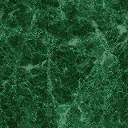 